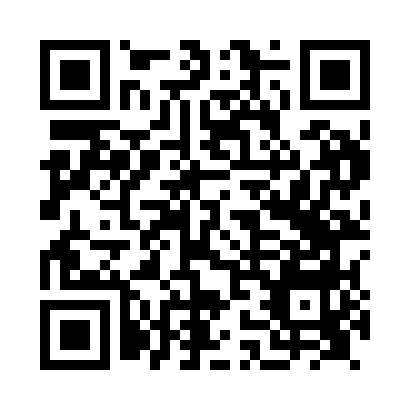 Prayer times for Anthony, UKWed 1 May 2024 - Fri 31 May 2024High Latitude Method: Angle Based RulePrayer Calculation Method: Islamic Society of North AmericaAsar Calculation Method: HanafiPrayer times provided by https://www.salahtimes.comDateDayFajrSunriseDhuhrAsrMaghribIsha1Wed4:005:511:146:208:3710:292Thu3:575:501:146:218:3910:323Fri3:555:481:146:228:4110:344Sat3:525:461:146:238:4210:375Sun3:495:451:146:248:4410:396Mon3:475:431:146:258:4510:427Tue3:445:411:146:268:4710:448Wed3:415:401:136:278:4810:479Thu3:395:381:136:278:5010:5010Fri3:365:361:136:288:5110:5211Sat3:335:351:136:298:5310:5512Sun3:315:331:136:308:5410:5713Mon3:285:321:136:318:5611:0014Tue3:265:301:136:328:5711:0315Wed3:235:291:136:338:5811:0516Thu3:215:281:136:349:0011:0717Fri3:205:261:136:349:0111:0718Sat3:195:251:136:359:0311:0819Sun3:195:241:146:369:0411:0920Mon3:185:221:146:379:0511:1021Tue3:185:211:146:389:0711:1022Wed3:175:201:146:389:0811:1123Thu3:175:191:146:399:0911:1224Fri3:165:181:146:409:1011:1225Sat3:165:171:146:419:1211:1326Sun3:155:161:146:419:1311:1427Mon3:155:151:146:429:1411:1428Tue3:145:141:146:439:1511:1529Wed3:145:131:146:439:1611:1630Thu3:145:121:156:449:1711:1631Fri3:135:121:156:459:1811:17